2019年度部门决算公开文本中共廊坊市广阳区委机构编制委员会办公室二〇二〇年十一月目    录第一部分   部门概况一、部门职责二、机构设置第二部分   2019年度部门决算情况说明一、收入支出决算总体情况说明二、收入决算情况说明三、支出决算情况说明四、财政拨款收入支出决算总体情况说明五、一般公共预算“三公”经费支出决算情况说明六、其他重要事项的说明第三部分  名词解释第四部分  2019年度部门决算报表第五部分  预算绩效公开内容一、预算绩效情况说明二、预算绩效公开表格一、部门职责中共廊坊市广阳区委机构编制委员会办公室负责管理和指导全区各级党委、人大、政协、监察委机关、人民团体机关以及全区事业单位的机构编制工作；负责组织拟订或审核全区行政管理体制改革和区委、区政府机构改革方案并组织实施；协调区委、区政府各部门的职能配置及其调整，协调区委、区政府部门之间以及区直部门与乡镇、街道之间的职责分工；负责全区机构编制的总量控制和动态管理；会同有关部门负责机构编制实名制工作；负责区直机关事业单位编制使用核准二、机构设置从决算编报单位构成看，纳入2019 年度本部门决算汇编范围的独立核算单位（以下简称“单位”）共1个，具体情况如下：一、收入支出决算总体情况说明本部门2019年度收支总计（含结转和结余）605.42万元。与2018年度决算相比，收支各增加64.46万元、59.01万元，分别增长27.06%、24.21%，主要原因是2019机构改革工作资金需求增加。二、收入决算情况说明本部门2019年度本年收入合计286.21万元，其中：财政拨款收入271.21万元，占94.76%；其他收入15万元，占5.24%。三、支出决算情况说明本部门2019年度本年支出合计286.21万元，其中：基本支出286.21万元，占100%。四、财政拨款收入支出决算总体情况说明（一）财政拨款收支与2018 年度决算对比情况本部门2019年度形成的财政拨款收支均为一般公共预算财政拨款，其中本年收入271.21万元,比2018年度增加66.01万元，增长32.17%，主要是公用收入增加；本年支出286.21万元，增加59万元，增长25.97%，主要是公用支出增加。（二）财政拨款收支与年初预算数对比情况本部门2019年度一般公共预算财政拨款收入271.21万元，完成年初预算的94.27%（如图4）,比年初预算减少16.49万元，决算数小于预算数主要原因是节约开支；本年支出271.21万元，完成年初预算的94.27%,比年初预算减少16.49万元，决算数小于预算数主要原因是主要是节约开支。财政拨款支出决算结构情况。2019 年度财政拨款支出271.21万元，主要用于以下方面：一般公共服务（类）支出235.26万元，占86.74%，；社会保障和就业（类）支出 18.06万元，占6.66%；卫生健康(类)支出6.6万元，占2.43%；住房保障（类）支出11.3万元，占 4.17%。（四）一般公共预算基本支出决算情况说明2019 年度财政拨款基本支出271.21万元，其中：人员经费 225.39万元，主要包括基本工资、津贴补贴、奖金、伙食补助费、绩效工资、机关事业单位基本养老保险缴费、职业年金缴费、职工基本医疗保险缴费、公务员医疗补助缴费、住房公积金、医疗费、其他社会保障缴费、其他工资福利支出、离休费、退休费、抚恤金、生活补助、医疗费补助、奖励金、其他对个人和家庭的补助支出；公用经费 45.83万元，主要包括办公费、印刷费、咨询费、手续费、水费、电费、邮电费、取暖费、物业管理费、差旅费、维修（护）费、租赁费、会议费、培训费、公务接待费、专用材料费、劳务费、委托业务费、工会经费、福利费、公务用车运行维护费、其他交通费用、税金及附加费用、其他商品和服务支出、办公设备购置、专用设备购置、信息网络及软件购置更新、公务用车购置、其他资本性支出。五、一般公共预算“三公” 经费支出决算情况说明本部门2019年度“三公”经费支出共计19.23万元，完成预算的100%,；较2018年度增加17.23万元，增长895.99%，主要是党政机构改革、事业单位改革业务量大大增加及购置公车。具体情况如下：（一）因公出国（境）费支出0万元。本部门2019年度因公出国（境）团组0个、共0人，参加其他单位组织的因公出国（境）团组0个、共0人，无本单位组织的出国（境）团组。因公出国（境）费支出较预算增加0万元，增长0.0%,主要是无此类支出；较上年增加0万元，增长0.0%,主要是无此类支出。（二）公务用车购置及运行维护费支出19.23万元。本部门2019年度公务用车购置及运行维护费较预算减少0万元；较上年增加17.23万元，增加800.62%,主要是购置公车费用增加。其中：公务用车购置费：本部门2019年度公务用车购置量1辆，发生“公务用车购置”经费支出16.41万元。公务用车购置费支出较预算增加0万元，增长0%,主要是与年初预算持平；较上年增加16.41万元，增长100%,主要是上年未发生“公务用车购置”经费支出。公务用车运行维护费：本部门2019年度单位公务用车保有量1辆。公车运行维护费支出较预算增加0万元，增长0%,主要是与年初预算持平；较上年增加0.82万元，增长41%，主要是公车使用率增加。（三）公务接待费支出0万元。本部门2019年度公务接待共0批次、0人次。公务接待费支出较预算减少0万元，降低0%,主要是未发生“公务接待费用”；较上年度减少0万元，降低0%,主要是上年及本年均未发生“公务接待费用”。六、其他重要事项的说明（一）机关运行经费情况本部门2019年度机关运行经费支出45.83万元，比2018年度增加39.01万元，增长571.99%。主要原因是机构改革业务量增大，日常办公费、印刷费、邮电费差旅费相应增加。。（二）政府采购情况本部门2019年度政府采购支出总额0万元，从采购类型来看，政府采购货物支出0 万元、政府采购工程支出0万元、政府采购服务支出0万元。授予中小企业合同金0万元，占政府采购支出总额的0%，其中授予小微企业合同金额0万元，占政府采购支出总额的 0%。（三）国有资产占用情况截至2019年12月31日，本部门共有车辆1辆，比上年增加0辆，主要是无更多需求。其中，副部（省）级及以上领导用车0辆，主要领导干部用车0辆，机要通信用车0辆，应急保障用车1辆，执法执勤用车0辆，特种专业技术用车0辆，离退休干部用车0辆，其他用车0辆；单位价值50万元以上通用设备0台（套），比上年增加（减少）0套，单位价值100万元以上专用设备0台（套）比上年增加0套。（四）其他需要说明的情况1. 本部门2019年度政府性积金及国有资本经营无收支及结转结余情况，故政府性基金预算财政收入支出决算表及国有资本经营预算财政拨款支出决算表以空表列示。2. 由于决算公开表格中金额数值应当保留两位小数，公开数据为四舍五入计算结果，个别数据合计项与分项之和存在小数点后差额，特此说明。（一）财政拨款收入：本年度从本级财政部门取得的财政拨款，包括一般公共预算财政拨款和政府性基金预算财政拨款。（二）事业收入：指事业单位开展专业业务活动及辅助活动所取得的收入。（三）其他收入：指除上述“财政拨款收入”“事业收入”“经营收入”等以外的收入。（四）用事业基金弥补收支差额：指事业单位在用当年的“财政拨款收入”“财政拨款结转和结余资金”“事业收入”“经营收入”“其他收入”不足以安排当年支出的情况下，使用以前年度积累的事业基金（事业单位当年收支相抵后按国家规定提取、用于弥补以后年度收支差额的基金）弥补本年度收支缺口的资金。（五）年初结转和结余：指以前年度尚未完成、结转到本年仍按原规定用途继续使用的资金，或项目已完成等产生的结余资金。（六）结余分配：指事业单位按照事业单位会计制度的规定从非财政补助结余中分配的事业基金和职工福利基金等。（七）年末结转和结余：指单位按有关规定结转到下年或以后年度继续使用的资金，或项目已完成等产生的结余资金。（八）基本支出：填列单位为保障机构正常运转、完成日常工作任务而发生的各项支出。（九）项目支出：填列单位为完成特定的行政工作任务或事业发展目标，在基本支出之外发生的各项支出（十）基本建设支出：填列由本级发展与改革部门集中安排的用于购置固定资产、战略性和应急性储备、土地和无形资产，以及购建基础设施、大型修缮所发生的一般公共预算财政拨款支出，不包括政府性基金、财政专户管理资金以及各类拼盘自筹资金等。（十一）其他资本性支出：填列由各级非发展与改革部门集中安排的用于购置固定资产、战备性和应急性储备、土地和无形资产，以及购建基础设施、大型修缮和财政支持企业更新改造所发生的支出。（十二）“三公”经费：指部门用财政拨款安排的因公出国（境）费、公务用车购置及运行费和公务接待费。其中，因公出国（境）费反映单位公务出国（境）的国际旅费、国外城市间交通费、住宿费、伙食费、培训费、公杂费等支出；公务用车购置及运行费反映单位公务用车购置支出（含车辆购置税、牌照费）及按规定保留的公务用车燃料费、维修费、过桥过路费、保险费、安全奖励费用等支出；公务接待费反映单位按规定开支的各类公务接待（含外宾接待）支出。（十三）其他交通费用：填列单位除公务用车运行维护费以外的其他交通费用。如公务交通补贴、租车费用、出租车费用，飞机、船舶等燃料费、维修费、保险费等。（十四）公务用车购置：填列单位公务用车车辆购置支出（含车辆购置税、牌照费）。（十五）其他交通工具购置：填列单位除公务用车外的其他各类交通工具（如船舶、飞机等）购置支出（含车辆购置税、牌照费）。（十六）机关运行经费：指为保障行政单位（包括参照公务员法管理的事业单位）运行用于购买货物和服务的各项资金，包括办公及印刷费、邮电费、差旅费、会议费、福利费、日常维修费、专用材料以及一般设备购置费、办公用房水电费、办公用房取暖费、办公用房物业管理费、公务用车运行维护费以及其他费用。（十七）经费形式:按照经费来源，可分为财政拨款、财政性资金基本保证、财政性资金定额或定项补助、财政性资金零补助四类。注：本表反映部门本年度“三公”经费支出预决算情况。其中：预算数为“三公”经费全年预算数，反映按规定程序调整后的预算数；决算数是包括当年一般公共预算财政拨款和以前年度结转资金安排的实际支出。											本部门本年度无相关支、收支及结转结余等情况，按要求空表列示。本部门本年度无相关支、收支及结转结余等情况，按要求空表列示。一、预算绩效情况说明（一）预算绩效管理工作开展情况根据预算绩效管理要求，本部门对2019年度整体绩效实现情况和项目支出情况开展绩效评价。组织对2019年度一般公共预算项目支出全面开展绩效自评，项目3个，涉及资金42.408万元，占一般公共预算项目支出总额的100%。组织对2019年度0个政府性基金预算项目支出开展绩效自评，共涉及资金0万元，占政府性基金预算项目支出总额的0%。组织对“机构改革办公费”“公务用车运行维护费”等3个项目开展了部门评价，涉及一般公共预算支出42.408万元，政府性基金预算支出0万元。（二）部门绩效评价结果1.项目绩效自评结果。本部门2019 年度对3个项目进行了绩效自评，项目自评结果90 分以上的1 项，80 -90分的2项，80分以下的0项。在部门决算公开中反映机构改革办公费项目及公务用车运行维护费项目等3个项目绩效自评结果。公务用车运行维护费项目综述：根据年初设定的绩效目标，公务用车运行维护费项目绩效自评得分为100分（绩效自评表附后）。全年预算数为16.408万元，执行数为16.408万元，完成预算的100%。项目绩效目标完成情况：购置公车一辆，保障日常公务外出。机构改革办公费项目绩效自评综述：根据年初设定的绩效目标，机构改革办公费项目绩效自评得分为85分（绩效自评表附后）。全年预算数为10万元，执行数为5.42万元，完成预算的54.2%。项目绩效目标完成情况：促进党政机构改革工作的进行。发现的主要问题及原因：改革工作已完成，但部分账款未结清。下一步改进措施：及时清算账款。机构改革办公费项目绩效自评综述：根据年初设定的绩效目标，机构改革办公费项目绩效自评得分为80分（绩效自评表附后）。全年预算数为16万元，执行数为4.29万元，完成预算的26.81%。项目绩效目标完成情况：促进党政机构改革工作的进行。发现的主要问题及原因：一是办公设备老化未及时更新；二是宣传教育培训业务有待提高，。下一步改进措施：一是更新办公设备；二是加大培训力度，提升业务素质。2.部门整体绩效自评结果。本部门对2019年度部门整体绩效进行自评价，自评得分88分，评价等级为良。从评价情况来看，我办较好完成了2019 年履行职能职责和各项重点工作任务，整体绩效情况较为理想，总体上达到了预算绩效管理的要求。序号单位名称单位基本性质经费形式1中共廊坊市广阳区机构编制委员会办公室行政单位财政拨款收入支出决算总表收入支出决算总表收入支出决算总表收入支出决算总表收入支出决算总表收入支出决算总表公开01表公开01表公开01表部门：金额单位：万元金额单位：万元金额单位：万元收入收入收入支出支出支出项目行次金额项目行次金额栏次1栏次2一、一般公共预算财政拨款收入1271.21　一、一般公共服务支出29250.26　二、政府性基金预算财政拨款收入2二、外交支出30三、上级补助收入3三、国防支出31四、事业收入4四、公共安全支出32五、经营收入5五、教育支出33六、附属单位上缴收入6六、科学技术支出34七、其他收入715.00　七、文化旅游体育与传媒支出358八、社会保障和就业支出3618.06　9九、卫生健康支出376.60　10十、节能环保支出3811十一、城乡社区支出3912十二、农林水支出4013十三、交通运输支出4114十四、资源勘探信息等支出4215十五、商业服务业等支出4316十六、金融支出4417十七、援助其他地区支出4518十八、自然资源海洋气象等支出4619十九、住房保障支出4711.30　20二十、粮油物资储备支出4821二十一、灾害防治及应急管理支出4922二十二、其他支出5023二十四、债务付息支出51本年收入合计24286.21　本年支出合计52286.21　用事业基金弥补收支差额25结余分配53年初结转和结余2616.49　年末结转和结余5416.49　2755总计28302.71　总计56302.71　注：本表反映部门本年度的总收支和年末结转结余情况。注：本表反映部门本年度的总收支和年末结转结余情况。注：本表反映部门本年度的总收支和年末结转结余情况。注：本表反映部门本年度的总收支和年末结转结余情况。注：本表反映部门本年度的总收支和年末结转结余情况。注：本表反映部门本年度的总收支和年末结转结余情况。收入决算表收入决算表收入决算表收入决算表收入决算表收入决算表收入决算表收入决算表收入决算表收入决算表收入决算表公开02表公开02表部门：中共廊坊市广阳区委机构编制委员会办公室金额单位：万元金额单位：万元金额单位：万元项目项目项目项目本年收入合计财政拨款收入上级补助收入事业收入经营收入附属单位上缴收入其他收入功能分类科目编码功能分类科目编码功能分类科目编码科目名称本年收入合计财政拨款收入上级补助收入事业收入经营收入附属单位上缴收入其他收入功能分类科目编码功能分类科目编码功能分类科目编码科目名称本年收入合计财政拨款收入上级补助收入事业收入经营收入附属单位上缴收入其他收入功能分类科目编码功能分类科目编码功能分类科目编码科目名称本年收入合计财政拨款收入上级补助收入事业收入经营收入附属单位上缴收入其他收入栏次栏次栏次栏次1234567合计合计合计合计286.21271.2115201201201一般公共服务支出250.26235.2615201102011020110人力资源事务250.26235.2615201100120110012011001行政运行240.26235.265201109920110992011099其他人力资源事务支出1010208208208社会保障和就业支出18.0618.06208052080520805行政事业单位离退休18.0618.06208050520805052080505机关事业单位基本养老保险缴费支出18.0618.06210210210卫生健康支出6.66.6210112101121011行政事业单位医疗6.66.6210110121011012101101行政单位医疗6.66.6221221221住房保障支出11.311.3221022210222102住房改革支出11.311.3221020122102012210201住房公积金11.311.3注：本表反映部门本年度取得的各项收入情况。注：本表反映部门本年度取得的各项收入情况。注：本表反映部门本年度取得的各项收入情况。注：本表反映部门本年度取得的各项收入情况。注：本表反映部门本年度取得的各项收入情况。注：本表反映部门本年度取得的各项收入情况。注：本表反映部门本年度取得的各项收入情况。注：本表反映部门本年度取得的各项收入情况。注：本表反映部门本年度取得的各项收入情况。注：本表反映部门本年度取得的各项收入情况。注：本表反映部门本年度取得的各项收入情况。支出决算表支出决算表支出决算表支出决算表支出决算表支出决算表支出决算表支出决算表支出决算表支出决算表公开03表部门：金额单位：万元金额单位：万元项目项目项目项目本年支出合计基本支出项目支出上缴上级支出经营支出对附属单位补助支出功能分类科目编码功能分类科目编码功能分类科目编码科目名称本年支出合计基本支出项目支出上缴上级支出经营支出对附属单位补助支出功能分类科目编码功能分类科目编码功能分类科目编码科目名称本年支出合计基本支出项目支出上缴上级支出经营支出对附属单位补助支出功能分类科目编码功能分类科目编码功能分类科目编码科目名称本年支出合计基本支出项目支出上缴上级支出经营支出对附属单位补助支出栏次栏次栏次栏次123456合计合计合计合计286.21286.21201201201一般公共服务支出250.26250.26201102011020110人力资源事务250.26250.26201100120110012011001行政运行240.26240.26201109920110992011099其他人力资源事务支出1010208208208社会保障和就业支出18.0618.06208052080520805行政事业单位离退休18.0618.06208050520805052080505机关事业单位基本养老保险缴费支出18.0618.06210210210卫生健康支出6.66.6210112101121011行政事业单位医疗6.66.6210110121011012101101行政单位医疗6.66.6221221221住房保障支出11.311.3221022210222102住房改革支出11.311.3221020122102012210201住房公积金11.311.3注：本表反映部门本年度各项支出情况。注：本表反映部门本年度各项支出情况。注：本表反映部门本年度各项支出情况。注：本表反映部门本年度各项支出情况。注：本表反映部门本年度各项支出情况。注：本表反映部门本年度各项支出情况。注：本表反映部门本年度各项支出情况。注：本表反映部门本年度各项支出情况。注：本表反映部门本年度各项支出情况。注：本表反映部门本年度各项支出情况。财政拨款收入支出决算总表财政拨款收入支出决算总表财政拨款收入支出决算总表财政拨款收入支出决算总表财政拨款收入支出决算总表财政拨款收入支出决算总表财政拨款收入支出决算总表财政拨款收入支出决算总表财政拨款收入支出决算总表财政拨款收入支出决算总表财政拨款收入支出决算总表财政拨款收入支出决算总表财政拨款收入支出决算总表财政拨款收入支出决算总表公开04表公开04表公开04表公开04表部门：部门：部门：部门：金额单位：万元金额单位：万元金额单位：万元金额单位：万元收     入收     入收     入收     入收     入收     入支     出支     出支     出支     出支     出支     出支     出支     出项目项目项目项目行次金额项目项目行次行次合计一般公共预算财政拨款政府性基金预算财政拨款政府性基金预算财政拨款项目项目项目项目行次金额项目项目行次行次合计一般公共预算财政拨款政府性基金预算财政拨款政府性基金预算财政拨款栏次栏次栏次栏次1栏次栏次2344一、一般公共预算财政拨款一、一般公共预算财政拨款一、一般公共预算财政拨款一、一般公共预算财政拨款1271.21一、一般公共服务支出一、一般公共服务支出3030235.26235.26二、政府性基金预算财政拨款二、政府性基金预算财政拨款二、政府性基金预算财政拨款二、政府性基金预算财政拨款20二、外交支出二、外交支出31313三、国防支出三、国防支出32324四、公共安全支出四、公共安全支出33335五、教育支出五、教育支出34346六、科学技术支出六、科学技术支出35357七、文化旅游体育与传媒支出七、文化旅游体育与传媒支出36368八、社会保障和就业支出八、社会保障和就业支出373718.0618.069九、卫生健康支出九、卫生健康支出38386.66.610十、节能环保支出十、节能环保支出393911十一、城乡社区支出十一、城乡社区支出404012十二、农林水支出十二、农林水支出414113十三、交通运输支出十三、交通运输支出424214十四、资源勘探信息等支出十四、资源勘探信息等支出434315十五、商业服务业等支出十五、商业服务业等支出444416十六、金融支出十六、金融支出454517十七、援助其他地区支出十七、援助其他地区支出464618十八、自然资源海洋气象等支出十八、自然资源海洋气象等支出474719十九、住房保障支出十九、住房保障支出484811.311.320二十、粮油物资储备支出二十、粮油物资储备支出494921二十一、灾害防治及应急管理支出二十一、灾害防治及应急管理支出505022二十二、其他支出二十二、其他支出515123二十四、债务付息支出二十四、债务付息支出5252本年收入合计本年收入合计本年收入合计本年收入合计24271.21本年支出合计本年支出合计5353271.21271.21年初财政拨款结转和结余年初财政拨款结转和结余年初财政拨款结转和结余年初财政拨款结转和结余2516.49年末财政拨款结转和结余年末财政拨款结转和结余545416.4916.49一、一般公共预算财政拨款一、一般公共预算财政拨款一、一般公共预算财政拨款一、一般公共预算财政拨款2616.495555二、政府性基金预算财政拨款二、政府性基金预算财政拨款二、政府性基金预算财政拨款二、政府性基金预算财政拨款275656285757总计总计总计总计29287.71总计总计5858287.71287.71注：本表反映部门本年度一般公共预算财政拨款和政府性基金预算财政拨款的总收支和年末结转结余情况。注：本表反映部门本年度一般公共预算财政拨款和政府性基金预算财政拨款的总收支和年末结转结余情况。注：本表反映部门本年度一般公共预算财政拨款和政府性基金预算财政拨款的总收支和年末结转结余情况。注：本表反映部门本年度一般公共预算财政拨款和政府性基金预算财政拨款的总收支和年末结转结余情况。注：本表反映部门本年度一般公共预算财政拨款和政府性基金预算财政拨款的总收支和年末结转结余情况。注：本表反映部门本年度一般公共预算财政拨款和政府性基金预算财政拨款的总收支和年末结转结余情况。注：本表反映部门本年度一般公共预算财政拨款和政府性基金预算财政拨款的总收支和年末结转结余情况。注：本表反映部门本年度一般公共预算财政拨款和政府性基金预算财政拨款的总收支和年末结转结余情况。注：本表反映部门本年度一般公共预算财政拨款和政府性基金预算财政拨款的总收支和年末结转结余情况。注：本表反映部门本年度一般公共预算财政拨款和政府性基金预算财政拨款的总收支和年末结转结余情况。注：本表反映部门本年度一般公共预算财政拨款和政府性基金预算财政拨款的总收支和年末结转结余情况。注：本表反映部门本年度一般公共预算财政拨款和政府性基金预算财政拨款的总收支和年末结转结余情况。注：本表反映部门本年度一般公共预算财政拨款和政府性基金预算财政拨款的总收支和年末结转结余情况。注：本表反映部门本年度一般公共预算财政拨款和政府性基金预算财政拨款的总收支和年末结转结余情况。一般公共预算财政拨款支出决算表一般公共预算财政拨款支出决算表一般公共预算财政拨款支出决算表一般公共预算财政拨款支出决算表一般公共预算财政拨款支出决算表一般公共预算财政拨款支出决算表一般公共预算财政拨款支出决算表一般公共预算财政拨款支出决算表一般公共预算财政拨款支出决算表一般公共预算财政拨款支出决算表一般公共预算财政拨款支出决算表一般公共预算财政拨款支出决算表一般公共预算财政拨款支出决算表一般公共预算财政拨款支出决算表一般公共预算财政拨款支出决算表公开05表公开05表公开05表公开05表公开05表公开05表部门：金额单位：万元金额单位：万元金额单位：万元金额单位：万元金额单位：万元金额单位：万元项目项目项目项目项目项目项目本年支出本年支出本年支出本年支出本年支出本年支出本年支出本年支出功能分类科目编码功能分类科目编码功能分类科目编码科目名称科目名称科目名称科目名称小计小计基本支出基本支出基本支出基本支出项目支出项目支出功能分类科目编码功能分类科目编码功能分类科目编码科目名称科目名称科目名称科目名称小计小计基本支出基本支出基本支出基本支出项目支出项目支出功能分类科目编码功能分类科目编码功能分类科目编码科目名称科目名称科目名称科目名称小计小计基本支出基本支出基本支出基本支出项目支出项目支出栏次栏次栏次栏次栏次栏次栏次11222233合计合计合计合计合计合计合计271.21271.21271.21271.21271.21271.21201201201一般公共服务支出一般公共服务支出一般公共服务支出一般公共服务支出235.26235.26235.26235.26235.26235.26201102011020110人力资源事务人力资源事务人力资源事务人力资源事务235.26235.26235.26235.26235.26235.26201100120110012011001行政运行行政运行行政运行行政运行235.26235.26235.26235.26235.26235.26208208208社会保障和就业支出社会保障和就业支出社会保障和就业支出社会保障和就业支出18.0618.0618.0618.0618.0618.06208052080520805行政事业单位离退休行政事业单位离退休行政事业单位离退休行政事业单位离退休18.0618.0618.0618.0618.0618.06208050520805052080505机关事业单位基本养老保险缴费支出机关事业单位基本养老保险缴费支出机关事业单位基本养老保险缴费支出机关事业单位基本养老保险缴费支出18.0618.0618.0618.0618.0618.06210210210卫生将康支出卫生将康支出卫生将康支出卫生将康支出6.66.66.66.66.66.6210112101121011行政事业单位医疗行政事业单位医疗行政事业单位医疗行政事业单位医疗6.66.66.66.66.66.6210110121011012101101行政单位医疗行政单位医疗行政单位医疗行政单位医疗6.66.66.66.66.66.6221221221住房保障支出住房保障支出住房保障支出住房保障支出11.311.311.311.311.311.3221022210222102住房改革支出住房改革支出住房改革支出住房改革支出11.311.311.311.311.311.3221020122102012210201住房公积金住房公积金住房公积金住房公积金11.311.311.311.311.311.3一般公共预算财政拨款基本支出决算表一般公共预算财政拨款基本支出决算表一般公共预算财政拨款基本支出决算表一般公共预算财政拨款基本支出决算表一般公共预算财政拨款基本支出决算表一般公共预算财政拨款基本支出决算表一般公共预算财政拨款基本支出决算表一般公共预算财政拨款基本支出决算表一般公共预算财政拨款基本支出决算表一般公共预算财政拨款基本支出决算表一般公共预算财政拨款基本支出决算表一般公共预算财政拨款基本支出决算表一般公共预算财政拨款基本支出决算表一般公共预算财政拨款基本支出决算表一般公共预算财政拨款基本支出决算表公开06表公开06表公开06表公开06表部门：金额单位：万元金额单位：万元金额单位：万元金额单位：万元人员经费人员经费人员经费人员经费人员经费公用经费公用经费公用经费公用经费公用经费公用经费公用经费公用经费公用经费公用经费科目编码科目名称科目名称决算数决算数科目编码科目名称科目名称决算数决算数科目编码科目名称科目名称科目名称决算数科目编码科目名称科目名称决算数决算数科目编码科目名称科目名称决算数决算数科目编码科目名称科目名称科目名称决算数301工资福利支出工资福利支出225.39225.39302商品和服务支出商品和服务支出29.4229.42307债务利息及费用支出债务利息及费用支出债务利息及费用支出30101  基本工资  基本工资656530201  办公费  办公费6.66.630701  国内债务付息  国内债务付息  国内债务付息30102  津贴补贴  津贴补贴124.43124.4330202  印刷费  印刷费202030702  国外债务付息  国外债务付息  国外债务付息30103  奖金  奖金30203  咨询费  咨询费310资本性支出资本性支出资本性支出16.4130106  伙食补助费  伙食补助费30204  手续费  手续费31001  房屋建筑物购建  房屋建筑物购建  房屋建筑物购建30107  绩效工资  绩效工资30205  水费  水费31002  办公设备购置  办公设备购置  办公设备购置30108  机关事业单位基本养老保险缴费  机关事业单位基本养老保险缴费18.0618.0630206  电费  电费31003  专用设备购置  专用设备购置  专用设备购置30109  职业年金缴费  职业年金缴费30207  邮电费  邮电费31005  基础设施建设  基础设施建设  基础设施建设30110  职工基本医疗保险缴费  职工基本医疗保险缴费6.66.630208  取暖费  取暖费31006  大型修缮  大型修缮  大型修缮30111  公务员医疗补助缴费  公务员医疗补助缴费30209  物业管理费  物业管理费31007  信息网络及软件购置更新  信息网络及软件购置更新  信息网络及软件购置更新30112  其他社会保障缴费  其他社会保障缴费30211  差旅费  差旅费31008  物资储备  物资储备  物资储备30113  住房公积金  住房公积金11.311.330212  因公出国（境）费用  因公出国（境）费用31009  土地补偿  土地补偿  土地补偿30114  医疗费  医疗费30213  维修（护）费  维修（护）费31010  安置补助  安置补助  安置补助30199  其他工资福利支出  其他工资福利支出30214  租赁费  租赁费31011  地上附着物和青苗补偿  地上附着物和青苗补偿  地上附着物和青苗补偿303对个人和家庭的补助对个人和家庭的补助30215  会议费  会议费31012  拆迁补偿  拆迁补偿  拆迁补偿30301  离休费  离休费30216  培训费  培训费31013  公务用车购置  公务用车购置  公务用车购置16.4130302  退休费  退休费  公务接待费  公务接待费31019  其他交通工具购置  其他交通工具购置  其他交通工具购置30303  退职（役）费  退职（役）费30218  专用材料费  专用材料费31021  文物和陈列品购置  文物和陈列品购置  文物和陈列品购置30304  抚恤金  抚恤金30224  被装购置费  被装购置费31022  无形资产购置  无形资产购置  无形资产购置30305  生活补助  生活补助30225  专用燃料费  专用燃料费31099  其他资本性支出  其他资本性支出  其他资本性支出30306  救济费  救济费30226  劳务费  劳务费399其他支出其他支出其他支出30307  医疗费补助  医疗费补助30227  委托业务费  委托业务费39906  赠与  赠与  赠与30308  助学金  助学金30228  工会经费  工会经费39907  国家赔偿费用支出  国家赔偿费用支出  国家赔偿费用支出30309  奖励金  奖励金30229  福利费  福利费39908  对民间非营利组织和群众性自治组织补贴  对民间非营利组织和群众性自治组织补贴  对民间非营利组织和群众性自治组织补贴30310  个人农业生产补贴  个人农业生产补贴30231  公务用车运行维护费  公务用车运行维护费2.822.8239999  其他支出  其他支出  其他支出30399  其他对个人和家庭的补助  其他对个人和家庭的补助30239  其他交通费用  其他交通费用30240  税金及附加费用  税金及附加费用30299  其他商品和服务支出  其他商品和服务支出人员经费合计人员经费合计人员经费合计225.39225.39公用经费合计公用经费合计公用经费合计公用经费合计公用经费合计公用经费合计公用经费合计公用经费合计公用经费合计45.83一般公共预算财政拨款“三公”经费支出决算表一般公共预算财政拨款“三公”经费支出决算表一般公共预算财政拨款“三公”经费支出决算表一般公共预算财政拨款“三公”经费支出决算表一般公共预算财政拨款“三公”经费支出决算表一般公共预算财政拨款“三公”经费支出决算表一般公共预算财政拨款“三公”经费支出决算表一般公共预算财政拨款“三公”经费支出决算表一般公共预算财政拨款“三公”经费支出决算表一般公共预算财政拨款“三公”经费支出决算表一般公共预算财政拨款“三公”经费支出决算表一般公共预算财政拨款“三公”经费支出决算表一般公共预算财政拨款“三公”经费支出决算表公开07表部门：部门：金额单位：万元预算数预算数预算数预算数预算数预算数预算数预算数预算数预算数预算数预算数预算数合计合计因公出国（境）费因公出国（境）费公务用车购置及运行费公务用车购置及运行费公务用车购置及运行费公务用车购置及运行费公务用车购置及运行费公务用车购置及运行费公务用车购置及运行费公务用车购置及运行费公务接待费合计合计因公出国（境）费因公出国（境）费小计小计小计公务用车购置费公务用车购置费公务用车运行费公务用车运行费公务用车运行费公务接待费112233344555619.2319.2319.2319.2319.2316.4116.412.822.822.82决算数决算数决算数决算数决算数决算数决算数决算数决算数决算数决算数决算数决算数合计合计因公出国（境）费因公出国（境）费公务用车购置及运行费公务用车购置及运行费公务用车购置及运行费公务用车购置及运行费公务用车购置及运行费公务用车购置及运行费公务用车购置及运行费公务用车购置及运行费公务接待费合计合计因公出国（境）费因公出国（境）费小计小计小计公务用车购置费公务用车购置费公务用车运行费公务用车运行费公务用车运行费公务接待费778899910101111111219.2319.2319.2319.2319.2316.4116.412.822.822.82政府性基金预算财政拨款收入支出决算表政府性基金预算财政拨款收入支出决算表政府性基金预算财政拨款收入支出决算表政府性基金预算财政拨款收入支出决算表政府性基金预算财政拨款收入支出决算表政府性基金预算财政拨款收入支出决算表政府性基金预算财政拨款收入支出决算表政府性基金预算财政拨款收入支出决算表政府性基金预算财政拨款收入支出决算表政府性基金预算财政拨款收入支出决算表公开08表公开08表部门：金额单位：万元金额单位：万元项目项目项目项目年初结转和结余本年收入本年支出本年支出本年支出年末结转和结余功能分类科目编码功能分类科目编码功能分类科目编码科目名称年初结转和结余本年收入小计基本支出项目支出年末结转和结余功能分类科目编码功能分类科目编码功能分类科目编码科目名称年初结转和结余本年收入小计基本支出项目支出年末结转和结余功能分类科目编码功能分类科目编码功能分类科目编码科目名称年初结转和结余本年收入小计基本支出项目支出年末结转和结余栏次栏次栏次栏次123456合计合计合计合计国有资本经营预算财政拨款支出决算表国有资本经营预算财政拨款支出决算表国有资本经营预算财政拨款支出决算表国有资本经营预算财政拨款支出决算表国有资本经营预算财政拨款支出决算表国有资本经营预算财政拨款支出决算表国有资本经营预算财政拨款支出决算表公开09表公开09表部门：金额单位：万元金额单位：万元科目科目科目科目本年支出本年支出本年支出功能分类科目编码功能分类科目编码功能分类科目编码科目名称小计基本支出项目支出栏次栏次栏次栏次123合计合计合计合计项目支出绩效自评表项目支出绩效自评表项目支出绩效自评表项目支出绩效自评表项目支出绩效自评表项目支出绩效自评表项目支出绩效自评表项目支出绩效自评表项目支出绩效自评表项目支出绩效自评表项目支出绩效自评表项目支出绩效自评表项目支出绩效自评表项目支出绩效自评表（2019年度）（2019年度）（2019年度）（2019年度）（2019年度）（2019年度）（2019年度）（2019年度）（2019年度）（2019年度）（2019年度）（2019年度）（2019年度）（2019年度）（2019年度）项目名称项目名称公务用车运行维护费公务用车运行维护费公务用车运行维护费公务用车运行维护费公务用车运行维护费公务用车运行维护费公务用车运行维护费公务用车运行维护费公务用车运行维护费公务用车运行维护费公务用车运行维护费公务用车运行维护费公务用车运行维护费主管部门主管部门中共廊坊市广阳区委机构编制委员会中共廊坊市广阳区委机构编制委员会中共廊坊市广阳区委机构编制委员会中共廊坊市广阳区委机构编制委员会中共廊坊市广阳区委机构编制委员会实施单位实施单位中共廊坊市广阳区委机构编制委员会中共廊坊市广阳区委机构编制委员会中共廊坊市广阳区委机构编制委员会中共廊坊市广阳区委机构编制委员会中共廊坊市广阳区委机构编制委员会中共廊坊市广阳区委机构编制委员会项目资金
（万元）项目资金
（万元）年初预算数年初预算数全年预算数全年执行数全年执行数分值分值执行率执行率得分得分项目资金
（万元）项目资金
（万元）年度资金总额年度资金总额0016.40816.40816.4081010100%100%1010项目资金
（万元）项目资金
（万元）其中：当年财政拨款其中：当年财政拨款————项目资金
（万元）项目资金
（万元）      上年结转资金      上年结转资金————项目资金
（万元）项目资金
（万元）  其他资金  其他资金————年度总体目标预期目标预期目标预期目标预期目标预期目标预期目标实际完成情况实际完成情况实际完成情况实际完成情况实际完成情况实际完成情况实际完成情况实际完成情况年度总体目标购置公车购置公车购置公车购置公车购置公车购置公车购置公车购置公车购置公车购置公车购置公车购置公车购置公车购置公车绩
效
指
标一级指标二级指标三级指标三级指标年度指标值年度指标值实际完成值分值分值得分得分偏差原因分析及改进措施偏差原因分析及改进措施偏差原因分析及改进措施绩
效
指
标产出指标数量指标购置公车数量购置公车数量=1=1125252525绩
效
指
标产出指标数量指标指标2：指标2：绩
效
指
标产出指标数量指标…………绩
效
指
标产出指标质量指标公务外出使用率公务外出使用率≥90%≥90%95%25252525绩
效
指
标产出指标质量指标指标2：指标2：绩
效
指
标产出指标质量指标…………绩
效
指
标产出指标时效指标指标1：指标1：绩
效
指
标产出指标时效指标指标2：指标2：绩
效
指
标产出指标时效指标…………绩
效
指
标产出指标成本指标指标1：指标1：绩
效
指
标产出指标成本指标指标2：指标2：绩
效
指
标产出指标成本指标…………绩
效
指
标效益指标经济效益指标指标1：指标1：绩
效
指
标效益指标经济效益指标指标2：指标2：绩
效
指
标效益指标经济效益指标…………绩
效
指
标效益指标社会效益指标指标1：指标1：绩
效
指
标效益指标社会效益指标指标2：指标2：绩
效
指
标效益指标社会效益指标…………绩
效
指
标效益指标生态效益指标指标1：指标1：绩
效
指
标效益指标生态效益指标指标2：指标2：绩
效
指
标效益指标生态效益指标…………绩
效
指
标效益指标可持续影响指标保障日常公务外出保障日常公务外出100%100%100%30303030绩
效
指
标效益指标可持续影响指标指标2：指标2：绩
效
指
标效益指标可持续影响指标…………绩
效
指
标满意度指标服务对象满意度指标服务对象满意度服务对象满意度≥90%≥90%100%10101010绩
效
指
标满意度指标服务对象满意度指标指标2：指标2：绩
效
指
标满意度指标服务对象满意度指标…………总分总分总分总分总分总分总分总分100100100100项目支出绩效自评表项目支出绩效自评表项目支出绩效自评表项目支出绩效自评表项目支出绩效自评表项目支出绩效自评表项目支出绩效自评表项目支出绩效自评表项目支出绩效自评表项目支出绩效自评表项目支出绩效自评表项目支出绩效自评表项目支出绩效自评表项目支出绩效自评表（2019年度）（2019年度）（2019年度）（2019年度）（2019年度）（2019年度）（2019年度）（2019年度）（2019年度）（2019年度）（2019年度）（2019年度）（2019年度）（2019年度）（2019年度）项目名称项目名称机构改革办公费机构改革办公费机构改革办公费机构改革办公费机构改革办公费机构改革办公费机构改革办公费机构改革办公费机构改革办公费机构改革办公费机构改革办公费机构改革办公费机构改革办公费主管部门主管部门中共廊坊市广阳区委机构编制委员会中共廊坊市广阳区委机构编制委员会中共廊坊市广阳区委机构编制委员会中共廊坊市广阳区委机构编制委员会中共廊坊市广阳区委机构编制委员会实施单位实施单位中共廊坊市广阳区委机构编制委员会中共廊坊市广阳区委机构编制委员会中共廊坊市广阳区委机构编制委员会中共廊坊市广阳区委机构编制委员会中共廊坊市广阳区委机构编制委员会中共廊坊市广阳区委机构编制委员会项目资金
（万元）项目资金
（万元）年初预算数全年预算数全年预算数全年执行数全年执行数分值分值执行率执行率得分得分项目资金
（万元）项目资金
（万元）年度资金总额年度资金总额010105.425.42101054.2%54.2%55项目资金
（万元）项目资金
（万元）其中：当年财政拨款其中：当年财政拨款————项目资金
（万元）项目资金
（万元）      上年结转资金      上年结转资金————项目资金
（万元）项目资金
（万元）  其他资金  其他资金————年度总体目标预期目标预期目标预期目标预期目标预期目标预期目标实际完成情况实际完成情况实际完成情况实际完成情况实际完成情况实际完成情况实际完成情况实际完成情况年度总体目标促进党政机构改革工作的进行促进党政机构改革工作的进行促进党政机构改革工作的进行促进党政机构改革工作的进行促进党政机构改革工作的进行促进党政机构改革工作的进行促进党政机构改革工作的进行促进党政机构改革工作的进行促进党政机构改革工作的进行促进党政机构改革工作的进行促进党政机构改革工作的进行促进党政机构改革工作的进行促进党政机构改革工作的进行促进党政机构改革工作的进行绩
效
指
标一级指标二级指标三级指标三级指标三级指标年度指标值实际完成值分值分值得分得分偏差原因分析及改进措施偏差原因分析及改进措施偏差原因分析及改进措施绩
效
指
标产出指标数量指标指标1：指标1：指标1：绩
效
指
标产出指标数量指标指标2：指标2：指标2：绩
效
指
标产出指标数量指标………………绩
效
指
标产出指标质量指标党政机构改革组织会议完成率党政机构改革组织会议完成率党政机构改革组织会议完成率≥90%100%15151515绩
效
指
标产出指标质量指标政策材料装印下发完成率政策材料装印下发完成率政策材料装印下发完成率≥90%100%15151515绩
效
指
标产出指标质量指标………………绩
效
指
标产出指标时效指标指标1：指标1：指标1：绩
效
指
标产出指标时效指标指标2：指标2：指标2：绩
效
指
标产出指标时效指标………………绩
效
指
标产出指标成本指标十万机构改革办公费十万机构改革办公费十万机构改革办公费100%54.15%20201010改革工作已完成，但部分账款未结。改革工作已完成，但部分账款未结。改革工作已完成，但部分账款未结。绩
效
指
标产出指标成本指标指标2：指标2：指标2：绩
效
指
标产出指标成本指标………………绩
效
指
标效益指标经济效益指标指标1：指标1：指标1：绩
效
指
标效益指标经济效益指标指标2：指标2：指标2：绩
效
指
标效益指标经济效益指标………………绩
效
指
标效益指标社会效益指标改革工作完成率改革工作完成率改革工作完成率≥95%100%30303030绩
效
指
标效益指标社会效益指标指标2：指标2：指标2：绩
效
指
标效益指标社会效益指标………………绩
效
指
标效益指标生态效益指标指标1：指标1：指标1：绩
效
指
标效益指标生态效益指标指标2：指标2：指标2：绩
效
指
标效益指标生态效益指标………………绩
效
指
标效益指标可持续影响指标指标1：指标1：指标1：绩
效
指
标效益指标可持续影响指标指标2：指标2：指标2：绩
效
指
标效益指标可持续影响指标………………绩
效
指
标满意度指标服务对象满意度指标服务对象满意度服务对象满意度服务对象满意度≥90%10010101010绩
效
指
标满意度指标服务对象满意度指标指标2：指标2：指标2：绩
效
指
标满意度指标服务对象满意度指标………………总分总分总分总分总分总分总分总分1001008585项目支出绩效自评表项目支出绩效自评表项目支出绩效自评表项目支出绩效自评表项目支出绩效自评表项目支出绩效自评表项目支出绩效自评表项目支出绩效自评表项目支出绩效自评表项目支出绩效自评表项目支出绩效自评表项目支出绩效自评表项目支出绩效自评表项目支出绩效自评表（2019年度）（2019年度）（2019年度）（2019年度）（2019年度）（2019年度）（2019年度）（2019年度）（2019年度）（2019年度）（2019年度）（2019年度）（2019年度）（2019年度）（2019年度）项目名称项目名称办公经费办公经费办公经费办公经费办公经费办公经费办公经费办公经费办公经费办公经费办公经费办公经费办公经费主管部门主管部门中共廊坊市广阳区委机构编制委员会中共廊坊市广阳区委机构编制委员会中共廊坊市广阳区委机构编制委员会中共廊坊市广阳区委机构编制委员会中共廊坊市广阳区委机构编制委员会实施单位实施单位中共廊坊市广阳区委机构编制委员会中共廊坊市广阳区委机构编制委员会中共廊坊市广阳区委机构编制委员会中共廊坊市广阳区委机构编制委员会中共廊坊市广阳区委机构编制委员会中共廊坊市广阳区委机构编制委员会项目资金
（万元）项目资金
（万元）年初预算数年初预算数全年预算数全年执行数全年执行数分值分值执行率执行率得分得分项目资金
（万元）项目资金
（万元）年度资金总额年度资金总额00164.294.29101026.81%26.81%33项目资金
（万元）项目资金
（万元）其中：当年财政拨款其中：当年财政拨款————项目资金
（万元）项目资金
（万元）      上年结转资金      上年结转资金————项目资金
（万元）项目资金
（万元）  其他资金  其他资金————年度总体目标预期目标预期目标预期目标预期目标预期目标预期目标实际完成情况实际完成情况实际完成情况实际完成情况实际完成情况实际完成情况实际完成情况实际完成情况年度总体目标做好机关人员管理及保障工作，为充分发挥职能作用提供有效保障。做好机关人员业务培训、规范管理和党员干部的业务素质提升培训工作。做好机关人员管理及保障工作，为充分发挥职能作用提供有效保障。做好机关人员业务培训、规范管理和党员干部的业务素质提升培训工作。做好机关人员管理及保障工作，为充分发挥职能作用提供有效保障。做好机关人员业务培训、规范管理和党员干部的业务素质提升培训工作。做好机关人员管理及保障工作，为充分发挥职能作用提供有效保障。做好机关人员业务培训、规范管理和党员干部的业务素质提升培训工作。做好机关人员管理及保障工作，为充分发挥职能作用提供有效保障。做好机关人员业务培训、规范管理和党员干部的业务素质提升培训工作。做好机关人员管理及保障工作，为充分发挥职能作用提供有效保障。做好机关人员业务培训、规范管理和党员干部的业务素质提升培训工作。做好机关人员管理及保障工作，为充分发挥职能作用提供有效保障。做好机关人员业务培训、规范管理和党员干部的业务素质提升培训工作。做好机关人员管理及保障工作，为充分发挥职能作用提供有效保障。做好机关人员业务培训、规范管理和党员干部的业务素质提升培训工作。做好机关人员管理及保障工作，为充分发挥职能作用提供有效保障。做好机关人员业务培训、规范管理和党员干部的业务素质提升培训工作。做好机关人员管理及保障工作，为充分发挥职能作用提供有效保障。做好机关人员业务培训、规范管理和党员干部的业务素质提升培训工作。做好机关人员管理及保障工作，为充分发挥职能作用提供有效保障。做好机关人员业务培训、规范管理和党员干部的业务素质提升培训工作。做好机关人员管理及保障工作，为充分发挥职能作用提供有效保障。做好机关人员业务培训、规范管理和党员干部的业务素质提升培训工作。做好机关人员管理及保障工作，为充分发挥职能作用提供有效保障。做好机关人员业务培训、规范管理和党员干部的业务素质提升培训工作。做好机关人员管理及保障工作，为充分发挥职能作用提供有效保障。做好机关人员业务培训、规范管理和党员干部的业务素质提升培训工作。绩
效
指
标一级指标二级指标三级指标三级指标年度指标值年度指标值实际完成值分值分值得分得分偏差原因分析及改进措施偏差原因分析及改进措施偏差原因分析及改进措施绩
效
指
标产出指标数量指标指标1：指标1：绩
效
指
标产出指标数量指标指标2：指标2：绩
效
指
标产出指标数量指标…………绩
效
指
标产出指标质量指标综合事务保障率综合事务保障率≥95%≥95%100%30303030绩
效
指
标产出指标质量指标指标2：指标2：绩
效
指
标产出指标质量指标…………绩
效
指
标产出指标时效指标指标1：指标1：绩
效
指
标产出指标时效指标指标2：指标2：绩
效
指
标产出指标时效指标…………绩
效
指
标产出指标成本指标十六万办公经费十六万办公经费100%100%26.81%202077办公设备老化未及时更新；宣传教育培训业务有待提高，加大培训力度，提升业务素质。 办公设备老化未及时更新；宣传教育培训业务有待提高，加大培训力度，提升业务素质。 办公设备老化未及时更新；宣传教育培训业务有待提高，加大培训力度，提升业务素质。 绩
效
指
标产出指标成本指标指标2：指标2：绩
效
指
标产出指标成本指标…………绩
效
指
标效益指标经济效益指标指标1：指标1：绩
效
指
标效益指标经济效益指标指标2：指标2：绩
效
指
标效益指标经济效益指标…………绩
效
指
标效益指标社会效益指标工作任务实现率工作任务实现率≥95%≥95%100%30303030绩
效
指
标效益指标社会效益指标指标2：指标2：绩
效
指
标效益指标社会效益指标…………绩
效
指
标效益指标生态效益指标指标1：指标1：绩
效
指
标效益指标生态效益指标指标2：指标2：绩
效
指
标效益指标生态效益指标…………绩
效
指
标效益指标可持续影响指标指标1：指标1：绩
效
指
标效益指标可持续影响指标指标2：指标2：绩
效
指
标效益指标可持续影响指标…………绩
效
指
标满意度指标服务对象满意度指标服务对象满意度服务对象满意度≥95%≥95%95%10101010绩
效
指
标满意度指标服务对象满意度指标指标2：指标2：绩
效
指
标满意度指标服务对象满意度指标…………总分总分总分总分总分总分总分总分1001008080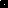 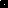 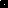 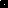 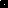 